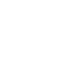 НОВООДЕСЬКА МІСЬКА РАДАМИКОЛАЇВСЬКОЇ ОБЛАСТІВИКОНАВЧИЙ КОМІТЕТ                       Р І Ш Е Н Н Я                                    17 серпня 2021                              м. Нова Одеса                                      № 120 Про затвердження Актів по визначенню збитків, заподіяних  власникам земель та землекористувачамКеруючись статтею 33 Закону України «Про місцеве самоврядування в Україні», Земельним кодексом України, постановою Кабінету Міністрів України від 19.04.1993 № 284, розглянувши протокол роботи комісії по визначенню збитків, заподіяних власникам земель та землекористувачам від 09.07.2021 №5 та виконавчий комітет міської ради ВИРІШИВ:1. Затвердити акти по визначенню розміру збитків, заподіяних власникам землі та землекористувачам :1.1  акт по визначенню розміру збитків, заподіяних внаслідок використання земельної ділянки площею 496,5 кв. м. по вул. Центральній,4 у м. Нова Одеса  гр. Ларіним Вадимом Валерійовичем без правоустановчих документів, згідно якого розмір нарахованих збитків за 2018 -2020 рр. становить 51775,62 грн.;1.2  акт по визначенню розміру збитків, заподіяних внаслідок використання земельної ділянки площею 1160 кв. м.  по вул. Центральній, 204 у м. Нова Одеса  гр. Цимбалом Сергієм Юрійовичем без правоустановчих документів, згідно якого розмір нарахованих збитків за 2018-2020 рр. становить 89943,63 грн.2.  Зобов'язати громадян Ларіна В.В. та  Цимбала С.Ю. відшкодувати визначені збитки до міського бюджету в місячний термін з дня прийняття даного рішення.3.  Доручити юридичному відділу (Довгань), у  разі невиконання боржниками зобов'язань щодо відшкодування збитків у встановлений даним рішенням термін, підготувати позов до суду щодо примусового відшкодування збитків.4. Контроль за виконанням даного рішення покласти на заступника міського голови       Злу С.Л.Міський голова                  		                                   Олександр ПОЛЯКОВ